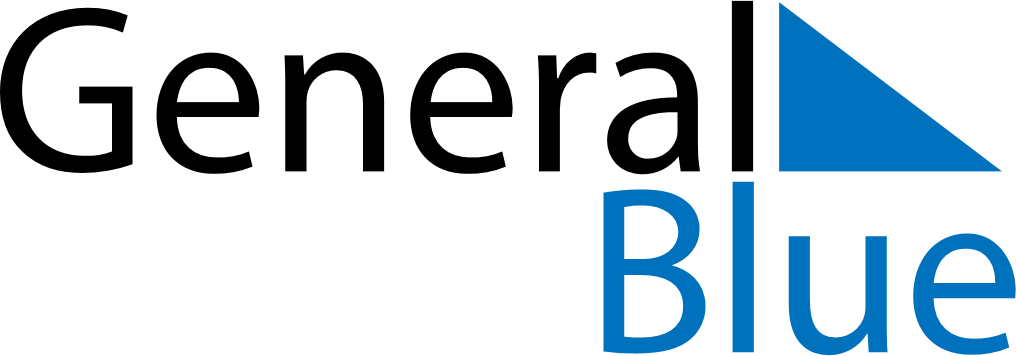 April 2007April 2007April 2007April 2007April 2007SundayMondayTuesdayWednesdayThursdayFridaySaturday123456789101112131415161718192021222324252627282930